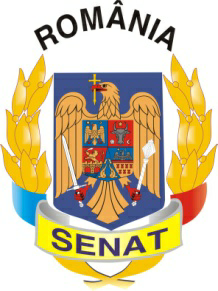 Parlamentul RomânieiSENAT	Către Biroul Permanent al Senatului	În temeiul prevederilor art. 74 alin. (4) din Constituția României, republicată, și ale art. 89 din Regulamentul Senatului, republicat, vă înaintăm spre dezbatere și adoptare, în procedură de urgență, propunerea legislativă – Lege privind modificarea și completarea Legii nr. 241/2005 pentru prevenirea și combaterea evaziunii fiscaleInițiator:Cristinel Gabriel Berea – Senator USR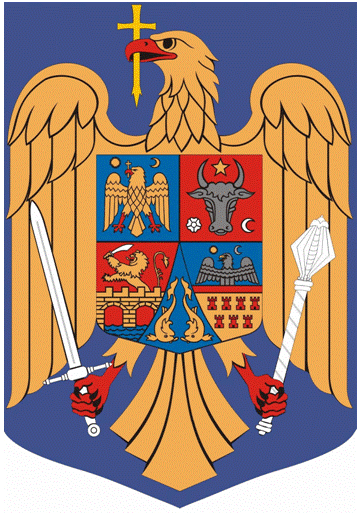 				      PARLAMENTUL ROMÂNIEICAMERA DEPUTAȚILOR								SENATLege privind modificarea și completarea Legii nr. 241/2005 pentru prevenirea și combaterea evaziunii fiscaleParlamentul României adoptă prezenta lege:Articol unic - Legea nr. 241/2005 pentru prevenirea și combaterea evaziunii fiscale, publicată în Monitorul Oficial al României, Partea I, nr. 672 din 27 iulie 2005, cu modificările și completările ulterioare, se modifică și se completează după cum urmează:     1. La articolul 8, alineatele (1) și (2) se modifică și vor avea următorul cuprins:(1) „Constituie infracțiune și se pedepsește cu închisoare de la 3 la 10 ani și interzicerea unor drepturi, declararea cu rea-credință de către contribuabil a impozitelor, taxelor sau  contribuțiilor, având ca rezultat obținerea, fără drept, a unor sume de bani cu titlu de rambursări sau restituiri de la bugetul general consolidat, ori compensări datorate bugetului general consolidat.  (2) Constituie infracțiune și se pedepsește cu închisoare de la 5 la 15 ani și interzicerea unor drepturi, asocierea în vederea săvârșirii faptei prevăzute la alin.(1).”     2. La articolul 9, alineatul (1) se modifică și va avea următorul cuprins:  (1) „Constituie infracțiuni de evaziune fiscală și se pedepsesc cu închisoare de la 2 la 8 ani și interzicerea unor drepturi, următoarele fapte săvârșite în scopul sustragerii de la îndeplinirea obligațiilor fiscale:”     3. La articolul 10, alineatul (1) se modifică și va avea următorul cuprins:(1) „În cazul săvârșirii unei infracțiuni de evaziune fiscală prevăzute la art. 8 și 9, dacă în cursul urmăririi penale sau al judecății, până la primul termen de judecată, inculpatul acoperă integral prejudiciul produs prin comiterea faptei, majorat cu 20% din baza de calcul, la care se adaugă dobânzile și penalitățile, limitele prevăzute de lege pentru fapta săvârșită se reduc la jumătate”     4. La articolul 10, alineatele (11) și (12) se abrogă.Această lege a fost adoptată de Parlamentul României cu respectarea prevederilor art. 75 şi ale art. 76 alin. (1) din Constituţia României, republicată. Preşedintele Camerei Deputaţilor, 	             		        Preşedintele Senatului,Ludovic ORBAN 			            	           		   Anca Dana DRAGUParlamentul RomânieiSENATEXPUNERE DE MOTIVELege privind modificarea și completarea Legii nr. 241/2005 pentru prevenirea și combaterea evaziunii fiscale	Evaziunea fiscală conduce topul celor mai des întâlnite infracțiuni săvârșite de către persoanele juridice din România, în ultimii ani frecvența acestora crescând îngrijorător de mult. Odată cu intensificarea schimburilor comerciale între România și țările partenere și cu dezvoltarea unor noi domenii comerciale, au apărut din ce în ce mai multe cazuri de companii care caută să prejudicieze statul român prin neplata obligațiilor fiscale. La nivel european, problematica evaziunii fiscale este privită cu foarte mare interes, conștientizându-se impactul acesteia asupra economiei, estimându-se totodată o pierdere de peste 1.000 miliarde de euro la nivelul Uniunii. Tendința în alte țări europene (chiar și în cele cu un indice al evaziunii mult mai mic decât în România) este să se intensifice lupta, prin înăsprirea pedepselor. Un euro-barometru relevă faptul că mai mult de 80% din cetățenii României se așteaptă ca lupta împotriva evaziunii fiscale să se intensifice, cu atât mai mult cu cât în ultimii ani se constată un trend crescător al fenomenului. În timp ce media europeană privind gradul de colectare a taxelor și impozitelor este de 41% din PIB, România colectează doar 26,7% din PIB.De asemenea, în contextul în care pandemia de COVID-19 a pus o presiune imensă pe bugetul de stat, gradul de colectare al taxelor trebuie sporit pentru a reduce deficitul bugetar. 	Forma prezentă a legii (modificată de curând) încurajează evaziunea fiscală, prin nepedepsirea faptei în condițiile achitării prejudiciului, lucru care contravine însuși scopului pentru care a fost legiferată inițial. Înainte de intrarea în vigoare a legii în această formă, evaziunea fiscală în România ajungea la 28 de miliarde de euro deci în aceste condiții nu se justifică nevoia de a relaxa sancționarea săvârșirii acestei fapte.              Prejudiciile produse de această practică evazionistă sunt suportate de către contribuabili prin majorarea de taxe care să acopere deficitul bugetar, fapt ce conduce la o scădere a nivelului de trai, ori rolul nostru în Parlament este să acționăm în beneficiul cetățenilor pe care îi reprezentăm, așa încât o modificare legislativă în acest sens este imperios necesară.Prezentul proiect își propune să elimine posibilitatea plății unei amenzi ca alternativă a pedepsei închisorii pentru infracțiunea de evaziune fiscală, să reintroducă pedepsirea faptei chiar si în condițiile achitării prejudiciului și să instituie o diminuare a limitelor de pedeapsă la jumătate în cazul achitării prejudiciului majorat cu 20%, plus plata dobânzilor și penalităților, înainte de primul termen de judecată.Având în vedere argumentele prezentate, înaintăm prezenta propunere Parlamentului, spre dezbatere și adoptare.InițiatorCristinel Gabriel Berea – Senator USR